Dohovor primátorov a starostov – EurópaZintenzívnenie opatrení na dosiahnutie spravodlivejšej, klimaticky neutrálnej Európy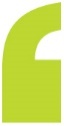 My, primátori a starostovia z celej Európy, týmto zintenzívňujeme naše ambície v oblasti klímy a zaväzujeme sa konať v súlade s odporúčaniami vedy, aby sme spoločnými úsiliami udržali nárast globálnej teploty pod hranicou 1,5 ℃ – čo je najambicióznejší cieľ Parížskej dohody.Mestá už roky premieňajú výzvy v oblasti klímy a životného prostredia na príležitosti. Nastal čas, aby sa tieto výzvy stali našou hlavnou prioritou.Ako signatári Dohovoru primátorov a starostov – Európa sa zaväzujeme zapojiť každého. Uistíme sa, že naše politiky a programy nevynechajú žiadnu osobu ani mesto. Transformácia na klimaticky neutrálnu Európu bude mať vplyv na všetky oblasti našej spoločnosti. Ako miestni lídri musíme tento vplyv pozorne sledovať, aby sme zabezpečili spravodlivosť a inkluzívnosť. Usilovať môžeme len o takú transformáciu, ktorá je spravodlivá, inkluzívna a ktorá rešpektuje občanov celého sveta a zdroje našej planéty. Našou víziou je, že do roku 2050 budeme všetci žiť v dekarbonizovaných a odolných mestách s prístupom k cenovo dostupnej, bezpečnej a udržateľnej energii. V rámci hnutia Dohovoru primátorov a starostov – Európa budeme naďalej (1) znižovať emisie skleníkových plynov na našom území, (2) zvyšovať odolnosť a pripravovať sa na nepriaznivé vplyvy zmeny klímy a (3) riešiť energetickú chudobu ako jedno z kľúčových opatrení na zabezpečenie spravodlivej transformácie. Sme si plne vedomí, že všetky členské štáty, regióny a mestá EÚ sú v rôznych fázach transformácie a každý z nich má vlastné zdroje na to, aby mohol reagovať na ciele stanovené v Parížskej dohode. Opäť potvrdzujeme našu kolektívnu zodpovednosť za riešenie klimatickej krízy. Početné výzvy si vyžadujú ráznu politickú reakciu na všetkých úrovniach riadenia. Dohovor primátorov a starostov – Európa je predovšetkým hnutím odhodlaných primátorov a starostov, ktorí zdieľajú miestne riešenia a navzájom sa inšpirujú v záujme dosiahnutia tejto vízie. Zaväzujeme  sa k nasledovným krokom: ZAVIAZAŤ SA k stanoveniu strednodobých a dlhodobých cieľov v súlade s cieľmi EÚ, minimálne rovnako ambicióznych ako ciele našich krajín. Naším cieľom bude dosiahnuť klimatickú neutralitu do roku 2050. Ak vezmeme do úvahy súčasnú mimoriadnu situáciu v oblasti klímy, opatrenia v oblasti klímy budeme prioritizovať a budeme o tom informovať našich občanov.ZAPOJIŤ našich občanov, podniky a vlády na všetkých úrovniach pri realizácii tejto vízie a pri transformácii našich sociálnych a ekonomických systémov. Usilujeme o vytvorenie miestnej dohody o klíme so všetkými aktérmi, ktorí nám pomôžu tieto ciele uskutočniť.KONAŤ, hneď a spoločne, aby sme sa dostali na správnu cestu a urýchlili potrebnú transformáciu. Vypracujeme akčný plán na dosiahnutie našich cieľov, zrealizujeme ho a podáme správu – v určených termínoch. Naše plány budú zahŕňať mitigačné a adaptačné klimatické opatrenia a budú inkluzívne. SPÁJAŤ SA s kolegami primátormi a starostami a miestnymi lídrami v Európe i mimo nej, aby sme sa navzájom inšpirovali. Budeme ich povzbudzovať, aby sa pripojili aj k hnutiu Globálneho dohovoru primátorov a starostov, nech už sú kdekoľvek na svete, a aby si osvojili v ňom obsiahnuté ciele a víziu. My, signatári Dohovoru primátorov a starostov – Európa, potvrdzujeme, že dokážeme dnes podniknúť kroky (Zaviazať sa, Zapojiť, Konať, Spájať sa) pre blaho súčasnej aj budúcich generácií. Budeme spolupracovať na tom, aby sa naša vízia premenila na skutočnosť. Očakávame,  že vlády našich krajín a európske inštitúcie nám poskytnú podporu vo forme politík a technické a finančné zdroje zodpovedajúce našim cieľom. 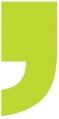 [Meno a funkcia osoby, ktorá podpisuje tento záväzok]Z poverenia [mestské alebo obecné zastupiteľstvo] zo dňa [dd]/[mm]/[rrrr]. . OFICIÁLNY PODPIS***[Názov a celá adresa podpísaného orgánu][Meno, e-mail a tel. číslo kontaktnej osoby] ***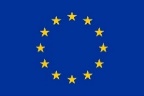 Dohovor primátorov a starostov – Európa je financovaný Európskou komisiou.© Európska únia, 2021. 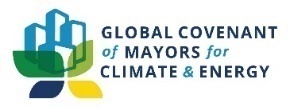 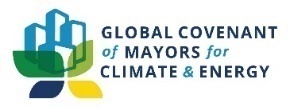 